      			               MINISTERUL EDUCAȚIEI NAȚIONALE 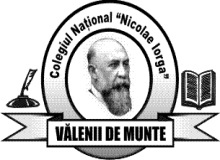 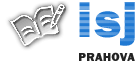 INSPECTORATUL ȘCOLAR  AL JUDEȚULUI PRAHOVACOLEGIUL NAŢIONAL „NICOLAE IORGA”ORAŞUL VALENII DE MUNTE  –  PRAHOVAStr. Berceni nr. 42, Cod postal,106400, Tel/Fax: 0244.280.905; Fax: 0244.280.819E_mail cn.iorga@gmail.comNr.3256/14.09.2018INFORMARE PRIVIND ȘEDINȚA CONSILIULUI DE ADMINISTRAȚIEDIN DATA DE 07.09.2018PREȘEDINTELE CONSILIULUI DE ADMINISTRAȚIE			SECRETARUL CONSILIULUI DE ADMINISTRAȚIE  AL COLEGIULUI NAȚIONAL ”NICOLAE IORGA”,         					 PROF. ISTUDOR MIHAI		    DIRECTOR,					        PROF. MARGHIOALA-ANDREI MARIANr.crt.Solicitant (instituție/ compartiment/persoană)Conținutul solicităriiRezoluția primităImplementare/compartimentResponsabilii comisiilor metodice/domenii de activitateStabilirea calificativelor pentru personalul didactic și didactic auxiliar, an școlar 2017-2018.Evaluare CASecretariat/personal didactic și didactic auxiliarDirecțiuneaLista profesorilor diriginți la clasa a V-a și a IX-a.AprobatSecretariatComisia de burseCriterii specifice burselor școlare, an școlar 2018-2019.AprobatComisia de burse/dirigințiDirectorGraficul de monitorizare și control al directorului, an școlar 2018-2019.AprobatDirectorPreședinte Consiliului de AdministrațieTematica CA, an școlar 2018-2019.AprobatConsiliul de AdministrațieDirectorRegulamentul intern, an școlar 2018-2019.AprobatPersonalul școliiDirectorInformare privind starea echipamentelor tehnice și mijloacele de apărare împotriva incendiilor.-AdministrațieConsiliul ProfesoralProgramul național ”Școala altfel” (29 octombrie – 3 noiembrie 2018).AprobatCadrele didactice, elevi și părinți